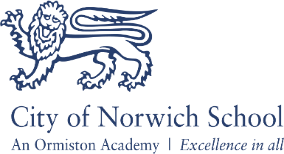 June 2024Music Lesson Terms & Conditions from September 2024Music tuition is invoiced for 11 lessons per term, 3 times per year to spread the cost for parents and carers. Occasionally it is possible to swap lessons where an absence is planned (e.g. appointment, exam or school trip) Please ensure you contact musiclessons@cns-school.org or speak directly to your music teacher to see if this is possible, at least two weeks prior to the planned absence.Due to the varying lengths of academic terms the cost is spread evenly over three invoices – these do not relate to the terms (I.E you pay the same amount for each invoice regardless of length of the term.Payment is due 30 days after the invoice is issued. If payment is not received within the 30-day terms, we will pursue the amount owed via our debt recovery procedure. If the amount is not paid the student will have lessons cancelled from the following half-term. All lessons are booked for a full term in advance, therefore if a late payment is received, we cannot guarantee a time slot of music tuition in the following term.Cancellation of lessons by the student must be made half a term in advance, by no later than four weeks prior to the half-term break, in writing, to musiclessons@cns-school.orgLessons missed due to emergency school closures such as snow days will be charged at 50%. This is the fee the county music service charges to the academy.Lessons missed due to persistent teacher absence will be credited against the invoice in the summer term, if the total number of lessons delivered in the academic year will be below 33.The academy will subsidise a percentage of all music tuition regardless of ability, financial situation, social needs etc.Students who qualify for pupil premium will receive an additional subsidy.Students who study music at GCSE or A level or are music scholars will receive an additional subsidy. This applies to one instrument only.Families where more than one child receives music tuition will receive a discount for the 2nd & 3rd child, where the family is paying the full cost for the first child.Students who study more than one instrument will receive a discount for the additional instrument(s), where the family is paying the full cost.With the exception of students studying music at GCSE and A level, all students will make a £10.00 per term contribution towards ensembles, regardless of attendance.Hired instruments will be charged at the relevant amount per instrument.Timetables will be uploaded to Sharepoint. It is the responsibility of the student to check the timetable regularly in case of changes (we recommend checking the night before your lesson). We will no longer update noticeboards with timetables.Please see below for the cost of music lessons from the 2024/25 fees, as detailed below: Music tuition will continue to be invoiced for 11 lessons at a time, 3 times per year to spread the cost for parents and carers. For students having 20-minute lessons the cost will be £128.37 per 11 lessons or £11.67 per lesson. Students who qualify for Pupil Premium (students in receipt of free school meals within last 6 years) will be required to pay £4.00 per 20-minute music tuition lesson.Students who study music as a GCSE or A Level subject or are a scholar student will receive a £2.00 per lesson discount.Music Theory lessons will be charged at £8.00 per week.Families where more than one child has music lessons will receive a £1 per lesson discount for the 2nd & 3rd child (This reduction only applies to parents paying the full rate)Students who study more than 1 instrument will receive a £1 per lesson discount for the additional instrument(s). (This reduction only applies to those paying the full rate)With the exception of students studying music at GCSE and A level, all students will make a £10.00 per term contribution towards ensembles, regardless of attendance. Hired instruments will be charged at the relevant amount per instrument.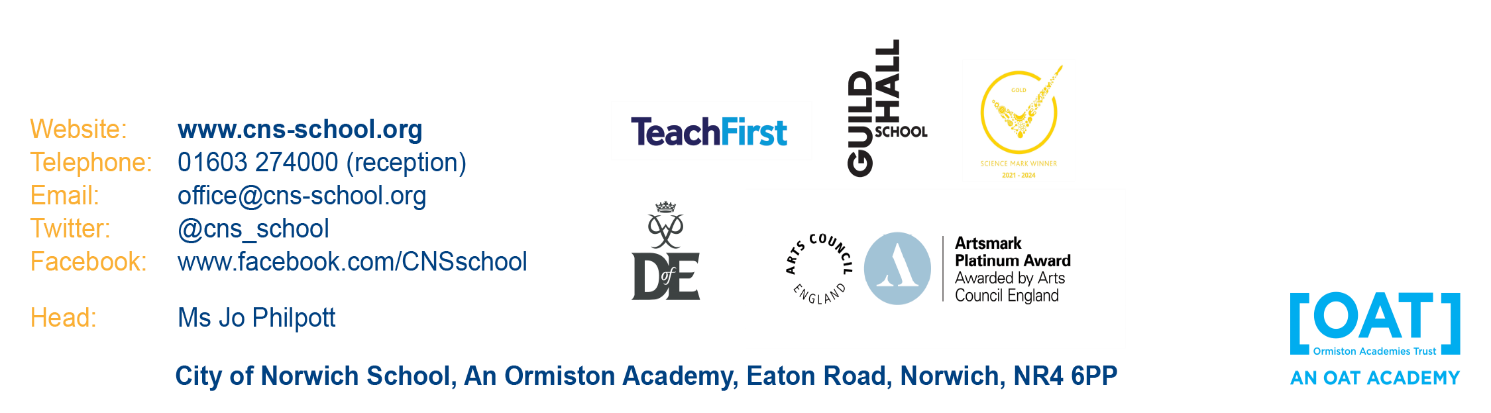 Invoice issue datePayment Due DatePeriod coveredSeptemberBefore October half-term1st 11 lessons of year (usually all delivered in autumn termNovemberBefore Christmas Break2nd 11 lessons of yearFebruaryBefore Easter BreakFinal 11 lessons of year – adjustments may be made to account for teacher absence or school closure periodsCancellation effective fromDeadline to inform musiclessons@cns-school.org25.10.2427.09.246.1.2522.11.2425.2.2520.1.2522.4.2511.3.252.6.2528.4.25